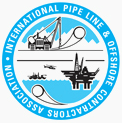 Health & Safety ALERTAlert Title: Alert Title: Alert Category(ies):  Alert Category(ies):  1.0BACKGROUNDBACKGROUNDBACKGROUND2.0SUMMARY OF FINDINGS & PICTURESSUMMARY OF FINDINGS & PICTURESSUMMARY OF FINDINGS & PICTURES3.0LESSONS LEARNEDLESSONS LEARNEDLESSONS LEARNED4.0ACTIONSACTIONSACTIONS5.0CONCLUSIONCONCLUSIONCONCLUSION6.0REFERENCESREFERENCESREFERENCES